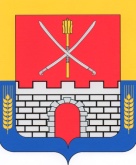 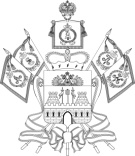 О порядке применения бюджетной классификации  бюджета Прочноокопского сельского поселения Новокубанского района на 2021 годВ соответствии с положениями главы 4 Бюджетного кодекса Российской Федерации п о с т а н о в л я ю:1. Утвердить:1.1. Положение о порядке применения бюджетной классификации  бюджета Прочноокопского сельского поселения Новокубанского района на 2021 год согласно приложению № 1 к настоящему постановлению.1.2. Перечень главных администраторов доходов бюджета Прочноокопского сельского поселения Новокубанского района согласно приложению № 2 к настоящему постановлению.1.3. Перечень главных распорядителей средств бюджета Прочноокопского сельского поселения Новокубанского района согласно приложению № 3 к настоящему постановлению.1.4. Перечень главных администраторов источников финансирования дефицита бюджета Прочноокопского сельского поселения Новокубанского района согласно приложению № 4 к настоящему постановлению.2. Настоящее постановление вступает в силу с момента подписания и применяется к правоотношениям, возникающим при составлении и исполнении бюджета сельского поселения на 2021 год и действует по 31 декабря 2021 года.3. Контроль за исполнением настоящего постановления оставляю за собой.Глава Прочноокопского сельскогоПоселения Новокубанского района                                                  Р.Ю. ЛысенкоПриложение № 1 к постановлению администрации Прочноокопского сельского поселения Новокубанского района от 30.12.2020 № 81Положениео порядке применения бюджетной классификации бюджета Прочноокопского сельского поселения Новокубанского района на 2021 годНастоящее Положение разработано в соответствии с положениями главы 4 Бюджетного кодекса Российской Федерации, приказом Министерства финансов Российской Федерации от 08 июня 2018 № 132н «О Порядке формирования и применения кодов бюджетной классификации РФ, их структуре и принципах назначения» (далее – приказ Минфина РФ № 132н) и применяется при формировании и исполнении бюджета Прочноокопского сельского поселения Новокубанского района на 2021 год.Общие подходы к порядку формирования и применения бюджетной классификацииПри формировании бюджета Прочноокопского сельского поселения Новокубанского района на 2021 год устанавливаются следующие общие подходы к порядку формирования и применения бюджетной классификации.В соответствии с положениями главы 4 Бюджетного кодекса Российской Федерации:-  определение принципов назначения, структуры, порядка формирования и применения кодов бюджетной классификации Российской Федерации, а также присвоение кодов составным частям бюджетной классификации Российской Федерации, которые являются едиными для бюджетной системы Российской Федерации, осуществляются Министерством финансов Российской Федерации; - перечень и коды целевых статей расходов бюджета сельского поселения устанавливаются администрацией Прочноокопского сельского поселения Новокубанского района;- перечень и коды целевых статей расходов бюджета сельского поселения, финансовое обеспечение которых осуществляется за счет федеральных и краевых межбюджетных трансфертов, имеющих целевое назначение, определяются в порядке, установленном приказом Минфина РФ № 132н;         - перечень видов расходов является единым для бюджетов бюджетной системы Российской Федерации и устанавливается Министерством финансов Российской Федерации. При формировании кодов классификации расходов бюджетов используется единая двадцатизначная разрядность.  Едиными для бюджетов бюджетной системы Российской Федерации являются коды разделов, подразделов, видов расходов.Порядок формирования кодов целевых статей расходов бюджета поселенияПри формировании кодов целевых статей расходов бюджета поселения применяются следующие основные подходы:2.1. Целевые статьи расходов бюджета поселения обеспечивают привязку бюджетных ассигнований к муниципальным программам поселения, их подпрограммам и (или) непрограммным направлениям деятельности (функциям) муниципального органа поселения.Внесение в течение финансового года изменений в наименование и (или) код целевой статьи расходов бюджета сельского поселения, не допускается, за исключением случая, если в течение финансового года по указанной целевой статье не производились кассовые расходы бюджета поселения, а также, если настоящим Положением не установлено иное.Допускается внесение в течение финансового года изменений в наименование и (или) код целевой статьи для отражения расходов бюджетов муниципальных образований, в целях софинансирования которых бюджетам муниципальных образований предоставляются межбюджетные субсидии, распределяемые из федерального бюджета в течение финансового года.2.2. Код целевой статьи расходов бюджетов состоит из десяти разрядов (8-17 разряды кода классификации расходов).Структура кода целевой статьи расходов бюджета поселения включает следующие составные части:код программной (непрограммной) статьи расходов (8 - 12 разряды) предназначен для кодирования муниципальных программ сельского поселения, непрограммных направлений деятельности;код подпрограммы (10 разряд) предназначен для кодирования подпрограмм муниципальных программ поселения, расходов в рамках непрограммных направлений;дополнительный код программной (непрограммной) статьи (11 - 12 разряды);код направления расходов (13 - 17 разряды) предназначен для кодирования направлений расходования средств, конкретизирующих основные мероприятия.Целевым статьям расходов бюджета присваиваются коды, сформированные с применением буквенно-цифрового ряда: 0, 1, 2, 3, 4, 5, 6, 7, 8, 9, А, Б, В, Г, Д, Е, Ж, И, К, Л, М, Н, О, П, Р, С, Т, У, Ф, Ц, Ч, Ш, Щ, Э, Ю, Я, D, F, G, I, J, L, N, Q, R, S, U, V, W, Y, Z.2.3. Применение кодов целевых статей для отражения расходов местного бюджета, источником финансового обеспечения которых являются межбюджетные трансферты:2.3.1. Коды целевых статей расходов бюджета, содержащие в 13 - 17 разрядах кода значение 30000 - 39990 и 50000 - 59990 (коды направления расходов бюджета), используются исключительно для отражения расходов бюджета поселения, источником финансового обеспечения которых являются субвенции и иные межбюджетные трансферты, за исключением субсидий на софинансирование, предоставляемые из федерального бюджета (бюджетов муниципальных внебюджетных фондов Российской Федерации).При этом наименование указанного направления расходов бюджета сельского поселения (наименование целевой статьи, содержащей соответствующее направление расходов бюджета) не включает указание на наименование федерального трансферта, являющегося источником финансового обеспечения расходов бюджета сельского поселения.2.3.2. При перечислении субсидий в местный бюджет в доле, соответствующей установленному уровню софинансирования расходного обязательства муниципального образования, при оплате денежного обязательства получателя средств местного бюджета, коды направлений расходов, содержащие значения L0000 - L9990, S0000 - S9990 используются:L0000 - L9990 - для отражения расходов местного бюджета, источником финансового обеспечения которых являются субсидии, предоставляемые из областного бюджета за счет субсидий из федерального бюджета, а также расходов местного бюджета, в целях софинансирования которых местным бюджетам предоставляются указанные субсидии;S0000 - S9990 - для отражения расходов местного бюджета, источником финансового обеспечения которых являются субсидии, предоставляемые из краевого бюджета, а также расходов местного бюджета, в целях софинансирования которых из краевого бюджета предоставляются местному бюджету субсидии.При формировании кодов целевых статей расходов местного бюджета, содержащих направления расходов L0000 - L9990,  S0000 - S9990 обеспечивается на уровне второго - пятого разрядов направлений расходов однозначная увязка кодов направлений расходов с кодами направлений расходов бюджета бюджетной системы Российской Федерации, предоставляющего соответствующую субсидию.2.3.3. Коды целевых статей расходов бюджета, содержащие в 13 - 17 разрядах кода значение 70100 - 79990 (коды направления расходов бюджета) используются исключительно для отражения расходов бюджета поселения, источником финансового обеспечения которых являются субвенции и иные межбюджетные трансферты из краевого бюджета.При этом наименование указанного направления расходов местного бюджета (целевой статьи, включающей соответствующее направление расходов) не включает указание на наименование краевого трансферта, который является источником финансового обеспечения расходов местного бюджета.Отражение расходов местных бюджетов, в целях софинансирования которых предоставляются субсидии из краевого бюджета, отражаются по направлениям согласно подпункту 2.3.2. 2.4. Направления расходов, конкретизирующие основное мероприятие муниципальных программ и непрограммных расходов (разрядов 13-17 кода направления расходов), группируются по следующим направлениям:0ХХХ0 – расходы на обеспечение выполнения функций муниципальными органами сельского поселения и обеспечение деятельности муниципальных подведомственных учреждений;1ХХХ0 – расходы на социальное обеспечение, оказание мер социальной поддержки, в том числе исполнение публичных нормативных обязательств за счет средств бюджета сельского поселения. При отражении расходов на исполнение публичных нормативных обязательств за счет средств бюджета сельского поселения осуществляется детализация второго разряда кода направления расходов 10ХХ0;2ХХХ0 – расходы на обеспечение мероприятий за счет средств местного бюджета;3ХХХ0 – расходы на социальное обеспечение, оказание мер социальной поддержки, в том числе исполнение публичных нормативных обязательств за счет средств федерального бюджета;4ХХХ0 – расходы на осуществление бюджетных инвестиций;5ХХХ0 – расходы на отражение расходов бюджета сельского поселения за счет целевых федеральных межбюджетных трансфертов;6ХХХ0 – расходы на предоставление субсидий юридическим лицам, не являющимися муниципальными учреждениями, индивидуальным предпринимателям, физическим лицам - производителям товаров, работ, услуг, а также некоммерческим организациям, не являющимся муниципальными учреждениями;7ХХХ0 – расходы на предоставление межбюджетных трансфертов другим бюджетам бюджетной системы Российской Федерации за счет средств бюджета сельского поселения; 85ХХ0 - 89ХХ0 – расходы на предоставление межбюджетных трансфертов другим бюджетам бюджетной системы Российской Федерации за счет средств бюджета сельского поселения;9ХХХ0 – прочие программные и непрограммные направления расходов,  в том числе расходы бюджета сельского поселения на обслуживание муниципального долга, на исполнение исковых требований удовлетворяемых за счет казны.  Правила отнесения расходов бюджета сельского поселения на соответствующие целевые статьи расходов и перечень кодов целевых статей расходов бюджета сельского поселения установлены согласно приложениям к настоящему Положению. Начальник финансового отдела администрации Прочноокопского сельского поселения                                         Н.С. ШангинаПриложение № 1к Положению о порядке применения бюджетной классификации бюджета Прочноокопского сельского поселения Новокубанского района на 2021 годПравила отнесения расходов бюджета поселения на соответствующие целевые статьи расходов 1.1. Муниципальная программа  «Социальная поддержка граждан» Целевые статьи муниципальная программа «Социальная поддержка граждан» включают:02 0 00 00000 Муниципальная программа «Социальная поддержка граждан»По данной целевой статье отражаются расходы бюджета сельского поселения на реализацию муниципальной программы Прочноокопского сельского поселения Новокубанского района «Социальная поддержка граждан», осуществляемые по следующим подпрограммам муниципальной программы.02 1 00 00000 Развитие мер социальной поддержки отдельных категорий граждан02 1 01 00000 Меры социальной поддержки отдельных категорий пенсионеровПо данной целевой статье отражаются расходы бюджета поселения на реализацию подпрограммы по соответствующим направлениям расходов, в том числе:40010 – Выплата дополнительного материального обеспечения, доплаты к пенсиям.По данному направлению расходов отражаются расходы на выплаты дополнительного материального обеспечения, доплаты к пенсиям.02 2 00 00000 Поддержка социально ориентированных некоммерческих организаций02 2 01 00000 Оказание поддержки социально ориентированным некоммерческим организациям при реализации ими собственных общественно полезных программПо данной целевой статье отражаются расходы бюджета поселения на реализацию подпрограммы по соответствующим направлениям расходов, в том числе:10160 – Мероприятия по поддержке социально ориентированных некоммерческих организаций.По данному направлению расходов отражаются расходы на поддержку социально ориентированных некоммерческих организаций.1.2. Муниципальная программа Прочноокопского сельского поселения Новокубанского района «Комплексное и устойчивое развитие в сфере строительства, архитектуры и дорожного хозяйства» Целевые статьи муниципальной программы «Комплексное и устойчивое развитие в сфере строительства, архитектуры и дорожного хозяйства» включают:04 0 00 00000 Муниципальная программа «Комплексное и устойчивое развитие в сфере строительства, архитектуры и дорожного хозяйства»По данной целевой статье отражаются расходы бюджета сельского поселения на реализацию муниципальной программы Прочноокопского сельского поселения Новокубанского района «Комплексное и устойчивое развитие в сфере строительства, архитектуры и дорожного хозяйства», осуществляемые по следующим подпрограммам муниципальной программы.04 2 00 00000 Обеспечение безопасности дорожного движения04 2 01 00000 Обеспечение безопасного участия детей в дорожном движенииПо данной целевой статье отражаются расходы бюджета поселения на реализацию мероприятий по обеспечению безопасности дорожного движения по соответствующим направлениям расходов, в том числе:10360 Мероприятия по обеспечению безопасности дорожного движенияПо данному направлению расходов отражаются расходы на мероприятия по обеспечению безопасности дорожного движения.04 4 00 00000 Строительство, реконструкция, капитальный ремонт,  ремонт и содержание автомобильных дорогПо данной целевой статье отражаются расходы бюджета сельского поселения на реализацию подпрограммы по соответствующим направлениям расходов, в том числе:10340 – Содержание автомобильных дорог местного значения.По данному направлению расходов отражаются расходы бюджета поселения на содержание автомобильных дорог местного значения. 10350 – Строительство, реконструкция, капитальный ремонт, ремонт автомобильных дорог местного значения.По данному направлению расходов отражаются расходы бюджета поселения на строительство, реконструкция, капитальный ремонт, ремонт автомобильных дорог местного значения.04 5 00 00000 Обеспечение территории муниципального образования современной градостроительной документацией.04 5 01 00000 Обеспечение территории муниципального образования современной градостроительной документацией.По данной целевой статье отражаются расходы бюджета сельского поселения на реализацию подпрограммы по соответствующим направлениям расходов, в том числе:10380 – Мероприятия по подготовке градостроительной документации.По данному направлению расходов отражаются расходы бюджета поселения на мероприятия по подготовке градостроительной документации. 1.3. Муниципальная программа Прочноокопского сельского поселения Новокубанского района «Развитие жилищно - коммунального хозяйства»  Целевые статьи муниципальной программы «Развитие жилищно - коммунального хозяйства» включают:05 0 00 00000 Муниципальная программа «Развитие жилищно - коммунального хозяйства»  По данной целевой статье отражаются расходы бюджета поселения на реализацию муниципальной программы «Развитие жилищно - коммунального хозяйства» осуществляемые по следующим подпрограммам муниципальной программы:05 1 00 00000 Развитие водоснабжения и водоотведения населенных пунктов.По данной целевой статье отражаются расходы бюджета поселения на реализацию подпрограммы по соответствующим направлениям расходов, в том числе:10390 – Мероприятия по водоснабжению и водоотведению населенных пунктов.По данному направлению расходов отражаются расходы бюджета поселения на мероприятия по водоснабжению и водоотведению населенных пунктов.05 2 00 00000 Газификация населенных пунктовПо данной целевой статье отражаются расходы бюджета поселения на реализацию подпрограммы по соответствующим направлениям расходов, в том числе:10480 – Мероприятия по газификации населенных пунктов По данному направлению расходов отражаются расходы бюджета сельского поселения на мероприятия  по газификации населенных пунктов. 05 4 00 00000 Благоустройство территории поселения.05 4 01 00000 Уличное освещение.По данной целевой статье отражаются расходы бюджета поселения на реализацию подпрограммы по соответствующим направлениям расходов, в том числе:10410 – Уличное освещениеПо данному направлению расходов отражаются расходы на мероприятия связанные с уличным освещением в том числе развитие сетей уличного освещения.05 4 04 00000 Благоустройство территории поселения.По данной целевой статье отражаются расходы бюджета сельского поселения на реализацию по благоустройству территории поселения по соответствующим направлениям расходов, в том числе:10410 – Прочие мероприятия по благоустройству территорииПо данному направлению расходов отражаются расходы бюджета поселения на осуществление мероприятий по благоустройству территории.1.4. Муниципальная программа Прочноокопского сельского поселения Новокубанского района «Обеспечение безопасности населения»Целевые статьи муниципальной программы «Обеспечение безопасности населения» включают:06 0 00 00000 Муниципальная программа «Обеспечение безопасности населения»  По данной целевой статье отражаются расходы бюджета поселения на реализацию муниципальной программы «Обеспечение безопасности населения, осуществляемые по следующим подпрограммам муниципальной программы.06 2 00 00000 Пожарная безопасность.06 2 01 00000 Повышение уровня пожарной безопасности.По данной целевой статье отражаются расходы бюджета сельского поселения на реализацию подпрограммы по соответствующим направлениям расходов, в том числе:10140 – Мероприятия по обеспечению пожарной безопасностиПо данному направлению расходов отражаются расходы бюджета сельского поселения на мероприятия по обеспечению пожарной безопасности.1.5. Муниципальная программа Прочноокопского сельского поселения Новокубанского района «Развитие культуры» Целевые статьи муниципальной программы «Развитие культуры» включают:07 0 00 00000 Муниципальная программа «Развитие культуры»  По данной целевой статье отражаются расходы бюджета поселения на реализацию муниципальной программы «Развитие культуры», осуществляемые по следующим подпрограммам муниципальной программы.07 1 00 00000 Отдельные мероприятия муниципальной программы «Развитие культуры»07 1 01 00000 Обеспечение деятельности муниципальных учреждений.По данной целевой статье отражаются расходы бюджета сельского поселения на реализацию программы по соответствующим направлениям расходов, в том числе:00590 – Расходы на обеспечение деятельности (оказание услуг) казенных учреждений сельского поселенияПо данному направлению расходов отражаются расходы бюджета поселения на содержание и обеспечение деятельности (оказание услуг) казенных учреждений Прочноокопского сельского поселения Новокубанского района07 1 02 00000 Обеспечение реализации муниципальной программы и прочие мероприятия в области культурыПо данной целевой статье отражаются расходы бюджета сельского поселения на реализацию программы по соответствующим направлениям расходов, в том числе:10230 – Мероприятия в области культурыПо данному направлению расходов отражаются расходы бюджета поселения на организацию и проведение фестивалей, конкурсов, торжественных мероприятий и других мероприятий в области культуры.1.6. Муниципальная программа Прочноокопского сельского поселения Новокубанского района  «Развитие физической культуры и массового спорта» Целевые статьи муниципальной программы «Развитие физической культуры и массового спорта» включают:08 0 00 00000 Муниципальная программа «Развитие физической культуры и массового спорта»  По данной целевой статье отражаются расходы бюджета поселения на реализацию муниципальной программы «Развитие физической культуры и массового спорта», осуществляемые по следующим направлениям.08 1 00 00000 Развитие физической культуры и массового спорта.08 1 01 00000 Создание условий, обеспечивающих возможность систематически заниматься физической культурой и спортом.По данной целевой статье отражаются расходы бюджета сельского поселения на реализацию программы по соответствующим направлениям расходов, в том числе:10120 – Мероприятия в области  физической культуры в Прочноокопском сельском поселении Новокубанского районаПо данному направлению расходов отражаются расходы бюджета поселения на физической воспитание населения сельского поселения и обеспечение организации и проведения физкультурных и массовых спортивных мероприятий в рамках календарного плана официальных физкультурных и спортивных мероприятий.1.7. Муниципальная программа Прочноокопского сельского поселения Новокубанского района «Экономическое развитие»  Целевые статьи муниципальной программы «Экономическое развитие» включают:09 0 00 00000 Муниципальная программа «Экономическое развитие»  По данной целевой статье отражаются расходы бюджета поселения на реализацию муниципальной программы «Экономическое развитие», осуществляемые по следующим направлениям муниципальной программы.09 1 00 00000 Государственная  поддержка малого и среднего предпринимательства.09 1 01 00000 Поддержка малого и среднего предпринимательства.По данной целевой статье отражаются расходы бюджета сельского поселения на реализацию программы по соответствующим направлениям расходов, в том числе:10170 – Мероприятия по поддержке малого и среднего предпринимательстваПо данному направлению расходов отражаются расходы бюджета поселения на мероприятия по поддержке малого и среднего предпринимательства.1.8. Муниципальная программа Прочноокопского сельского поселения Новокубанского района «Развитие муниципальной службы»  Целевые статьи муниципальной программы «Развитие муниципальной службы» включают:10 0 00 00000 Муниципальная программа «Развитие муниципальной службы»  По данной целевой статье отражаются расходы бюджета поселения на реализацию муниципальной программы «Развитие муниципальной службы», осуществляемые по следующим направлениям муниципальной программы.10 1 00 00000 Отдельные мероприятия муниципальной программы.10 1 01 00000 Профессиональная переподготовка, повышение квалификации и краткосрочное обучение по профильным направлениям деятельности муниципальных служащих.По данной целевой статье отражаются расходы бюджета сельского поселения на реализацию программы по соответствующим направлениям расходов, в том числе:10200 – Мероприятия по переподготовке и повышению квалификации.По данному направлению расходов отражаются расходы бюджета поселения на мероприятия по переподготовке и повышению квалификации.10 2 00 00000 Противодействие коррупции.По данной целевой статье отражаются расходы бюджета сельского поселения на реализацию программы по соответствующим направлениям расходов, в том числе:10440 – Мероприятия по противодействие коррупции.По данному направлению расходов отражаются расходы бюджета поселения на мероприятия по противодействие коррупции.1.9. Муниципальная программа Прочноокопского сельского поселения Новокубанского района «Молодежь Кубани»  Целевые статьи муниципальной программы «Молодежь Кубани» включают:11 0 00 00000 Муниципальная программа «Молодежь Кубани»  По данной целевой статье отражаются расходы бюджета поселения на реализацию муниципальной программы «Молодежь Кубани», осуществляемые по следующим направлениям муниципальной программы.11 1 00 00000 Отдельные мероприятия муниципальной программы.11 1 01 00000 Проведение мероприятий в сфере реализации молодежной политики.По данной целевой статье отражаются расходы бюджета сельского поселения на реализацию программы по соответствующим направлениям расходов, в том числе:10240 – Мероприятия в области молодежной политики.По данному направлению расходов отражаются расходы бюджета поселения на мероприятия в области молодежной политики.1.10. Муниципальная программа Прочноокопского сельского поселения Новокубанского района «Информационное обеспечение жителей»  Целевые статьи муниципальной программы «Информационное обеспечение жителей» включают:12 0 00 00000 Муниципальная программа «Информационное обеспечение жителей»  По данной целевой статье отражаются расходы бюджета поселения на реализацию муниципальной программы «Информационное обеспечение жителей», осуществляемые по следующим направлениям муниципальной программы.12 1 00 00000 Отдельные мероприятия муниципальной программы.По данной целевой статье отражаются расходы бюджета сельского поселения на реализацию программы по соответствующим направлениям расходов, в том числе:10270 – Мероприятия по информационному обеспечению населения.По данному направлению расходов отражаются расходы бюджета поселения на мероприятия по информационному обеспечению населения.1.11. Муниципальная программа Прочноокопского сельского поселения Новокубанского района «Материально-техническое и программное обеспечение»  Целевые статьи муниципальной программы «Материально-техническое и программное обеспечение» включают:23 0 00 00000 Муниципальная программа «Материально-техническое и программное обеспечение»  По данной целевой статье отражаются расходы бюджета поселения на реализацию муниципальной программы «Материально-техническое и программное обеспечение», осуществляемые по следующим направлениям муниципальной программы.23 1 00 00000 Отдельные мероприятия муниципальной программы.По данной целевой статье отражаются расходы бюджета сельского поселения на реализацию программы по соответствующим направлениям расходов, в том числе:10510 – Мероприятия по информатизации.По данному направлению расходов отражаются расходы бюджета поселения на мероприятия по информатизации.1.12. Непрограммные расходы50 0 00 00000 Обеспечение деятельности органов местного самоуправления муниципального образования.Целевые статьи непрограммных направлений расходов бюджета  поселения включают:50 1 00 00000  Высшее должностное лицо Прочноокопского сельского поселения Новокубанского района.По данной целевой статье отражаются расходы бюджета поселения на выплаты по оплате труда высшего должностного лица администрации Прочноокопского сельского поселения Новокубанского района в том числе:00190 – Расходы на обеспечение функций муниципального органа сельского поселения.По данному направлению расходов отражаются расходы бюджета сельского поселения на обеспечение выполнения функций администрации сельского поселения (в том числе расходы на выплаты по оплате труда).50 2 00 00000  Контрольно-счетная палата администрации муниципального образования.50 2 02 00000 Обеспечение деятельности контрольно-счетной палаты Новокубанского района.По данному направлению расходов отражаются расходы бюджета  поселения на полномочия переданные МО Новокубанский район по проверке проекта бюджета и отчета об исполнении бюджета в том числе:00190 – Расходы на обеспечение функций органов местного самоуправления.По данному направлению расходов отражаются расходы бюджета  поселения на полномочия переданные МО Новокубанский район по проверке проекта бюджета и отчета об исполнении бюджета.50 5 00 00000 Обеспечение деятельности администрации муниципального образованияПо данной целевой статье отражаются расходы бюджета поселения на Расходы на обеспечение функций органов местного самоуправления в том числе:00190 – Расходы на обеспечение функций муниципального органа сельского поселенияПо данному направлению расходов отражаются расходы бюджета сельского поселения на обеспечение выполнения функций администрации сельского поселения (в том числе расходы на выплаты по оплате труда).11190 – Расходы на осуществление полномочий по внутреннему финансовому контролю поселений.По данному направлению расходов отражаются расходы бюджета сельского поселения на осуществление полномочий по внутреннему финансовому контролю поселений.По данному направлению расходов отражаются расходы бюджета сельского поселения на осуществление полномочий по размещению муниципального заказа поселений.10050 – Прочие обязательства администрации муниципального образованияПо данному направлению расходов отражаются расходы бюджета сельского поселения на компенсационные выплаты председателям ТОС и уплату ежегодных членских взносов в Совет муниципальных образований Краснодарского края.51180 – Осуществление первичного воинского учета на территориях, где отсутствуют военные комиссариатыПо данному направлению расходов отражаются расходы бюджета  поселения на полномочия по осуществление первичного воинского учета на территориях, где отсутствуют военные комиссариаты за счет средств краевого бюджета60190 – Осуществление отдельных полномочий Краснодарского края по образованию и организации деятельности административных комиссийПо данному направлению расходов отражаются расходы бюджета  поселения на полномочия по осуществление деятельности административных комиссий за счет средств краевого бюджета50 7 00 00000  Реализация муниципальных функций администрации муниципального образования.50 7 01 00000 Финансовое обеспечение непредвиденных расходов.По данной целевой статье отражаются расходы бюджета поселения на выплаты по оплате труда высшего должностного лица администрации Прочноокопского сельского поселения Новокубанского района в том числе:10530 – Резервный фонд администрации муниципального образования.По данному направлению расходов отражаются расходы бюджета сельского поселения по непредвиденным расходам.60 0 00 00000 Обслуживание муниципального долга.Целевые статьи непрограммных направлений расходов бюджета  поселения включают:60 1 00 00000  Обслуживание муниципального долга.По данной целевой статье отражаются расходы бюджета поселения на выплаты по обслуживание муниципального долга в том числе:10060 – Управление муниципальным долгом и муниципальными финансовыми активами.По данному направлению расходов отражаются расходы бюджета сельского поселения на управление муниципальным долгом и муниципальными финансовыми активами.Начальник финансового отдела администрации Прочноокопского сельского поселения                                              Н.С. ШангинаПриложение № 2к Положению о порядке применения бюджетной классификации бюджета Прочноокопского сельского поселения Новокубанского района на 2021 годПеречень кодов целевых статей расходовбюджета Прочноокопского сельского поселения Начальник финансового отдела администрации Прочноокопского сельского поселения                                         Н.С. ШангинаПриложение № 2 к постановлению администрации Прочноокопского сельского поселения Новокубанского района от 30.12.2020 № 81Перечень
главных администраторов доходов бюджета Прочноокопского сельского поселенияНачальник финансового отдела администрации Прочноокопского сельского поселения                                         Н.С. ШангинаПриложение № 3 к постановлению администрации Прочноокопского сельского поселения Новокубанского района от 30.12.2020 № 81Переченьглавных распорядителей средств бюджета Прочноокопского сельского поселенияНачальник финансового отдела администрации Прочноокопского сельского поселения                                         Н.С. ШангинаПриложение № 4 к постановлению администрации Прочноокопского сельского поселения Новокубанского района от 30.12.2020 № 81Перечень
главных администраторов источников финансирования дефицита 
бюджета Прочноокопского сельского поселенияНачальник финансового отдела администрации Прочноокопского сельского поселения                                         Н.С. ШангинаАДМИНИСТРАЦИИ ПРОЧНООКОПСКОГО СЕЛЬСКОГО ПОСЕЛЕНИЯ       НОВОКУБАНСКОГО РАЙОНА ПОСТАНОВЛЕНИЕАДМИНИСТРАЦИИ ПРОЧНООКОПСКОГО СЕЛЬСКОГО ПОСЕЛЕНИЯ       НОВОКУБАНСКОГО РАЙОНА ПОСТАНОВЛЕНИЕот 30.12.2020 года         № 81станица Прочноокопскаястаница ПрочноокопскаяНовая структура кода классификации расходов бюджетовНовая структура кода классификации расходов бюджетовНовая структура кода классификации расходов бюджетовНовая структура кода классификации расходов бюджетовНовая структура кода классификации расходов бюджетовНовая структура кода классификации расходов бюджетовНовая структура кода классификации расходов бюджетовНовая структура кода классификации расходов бюджетовНовая структура кода классификации расходов бюджетовНовая структура кода классификации расходов бюджетовНовая структура кода классификации расходов бюджетовНовая структура кода классификации расходов бюджетовНовая структура кода классификации расходов бюджетовНовая структура кода классификации расходов бюджетовНовая структура кода классификации расходов бюджетовНовая структура кода классификации расходов бюджетовНовая структура кода классификации расходов бюджетовНовая структура кода классификации расходов бюджетовНовая структура кода классификации расходов бюджетовНовая структура кода классификации расходов бюджетовГлавный распорядитель бюджет-ных средствГлавный распорядитель бюджет-ных средствГлавный распорядитель бюджет-ных средствКод разделаКод разделаКод подразделаКод подразделаКод целевой статьиКод целевой статьиКод целевой статьиКод целевой статьиКод целевой статьиКод целевой статьиКод целевой статьиКод целевой статьиКод целевой статьиКод целевой статьиКод вида расходовКод вида расходовКод вида расходовГлавный распорядитель бюджет-ных средствГлавный распорядитель бюджет-ных средствГлавный распорядитель бюджет-ных средствКод разделаКод разделаКод подразделаКод подразделаПрограммная (непрограммная) статьяПрограммная (непрограммная) статьяПрограммная (непрограммная) статьяПрограммная (непрограммная) статьяПрограммная (непрограммная) статьяНаправление расходовНаправление расходовНаправление расходовНаправление расходовНаправление расходовгруппаподгруппаэлемент1234567891011121314151617181920Муниципальная программа Прочноокопского сельского поселения Новокубанского района "Социальная поддержка граждан "0200000000Развитие мер социальной поддержки отдельных категорий граждан0210000000Меры социальной поддержки отдельной категории пенсионеров0210100000Выплата дополнительного материального обеспечения, доплаты к пенсиям0210140010Социальное обеспечение и иные выплаты населению0210140010Поддержка социально ориентированных некоммерческих организаций0220000000Оказание поддержки социально ориентированным некоммерческим организациям при реализации ими собственных общественно полезных программ0220100000Мероприятия по поддержке социально ориентированных некоммерческих организаций0220110160Закупка товаров, работ и услуг для обеспечения государственных (муниципальных) нужд0220110160Муниципальная программа Прочноокопского сельского поселения Новокубанского района "Комплексное и устойчивое развитие в сфере строительства, архитектуры и дорожного хозяйства "0400000000Обеспечение безопасности дорожного движения0420000000Обеспечение безопасного участия детей в дорожном движении0420100000Мероприятия по обеспечению безопасности дорожного движения0420110360Закупка товаров, работ и услуг для обеспечения государственных (муниципальных) нужд0420110360Строительство, реконструкция и капитальный ремонт автомобильных дорог местного значения0440000000Содержание автомобильных дорог местного значения0440010340Закупки товаров, работ и услуг для обеспечения государственных (муниципальных) нужд0440010340Строительство, реконструкция, капитальный ремонт и ремонт автомобильных дорог местного значения0440000000Строительство, реконструкция, капитальный ремонт,  ремонт автомобильных дорог местного значения0440010350Закупка товаров, работ и услуг для обеспечения государственных (муниципальных) нужд0440010350Муниципальная программа Прочноокопского сельского поселения Новокубанского района "Развитие жилищно - коммунального хозяйства"0500000000Развитие водоснабжения и водоотведения населенных пунктов0510000000Мероприятия по водоснабжению и водоотведению нселенных пунктов0510010390Закупка товаров, работ и услуг для обеспечения государственных (муниципальных) нужд0510010390Благоустройство территории поселения0540000000Уличное освещение0540100000Мероприятия по благоустройству территории поселения0540110410Закупка товаров, работ и услуг для обеспечения государственных (муниципальных) нужд0540110410Прочие мероприятия по благоустройству территории0540400000Мероприятия по благоустройству территории поселения0540410410Закупка товаров, работ и услуг для обеспечения государственных (муниципальных) нужд0540410410Муниципальная программа Прочноокопского сельского поселения Новокубанского района "Обеспечение безопасности населения "0600000000Пожарная безопасность0620000000Повышение уровня пожарной безопасности муниципальных учреждений0620100000Мероприятия по обеспечению пожарной безопасности0620110140Закупка товаров, работ и услуг для обеспечения государственных (муниципальных) нужд0620110140Муниципальная программа Прочноокопского сельского поселения Новокубанского района "Развитие культуры "0700000000Отдельные мероприятия муниципальной программы «Развитие культуры»0710000000Обеспечение деятельности муниципальных учреждений0710100000Расходы на обеспечение деятельности (оказание услуг) подведомственных учреждений, в том числе на предоставление субсидий муниципальным бюджетным и автономным учреждениям субсидий0710100590Расходы на выплаты персоналу в целях обеспечения выполнения функций государственными (муниципальными) органами, казенными учреждениями, органами управления государственными внебюджетными фондами0710100590Закупка товаров, работ и услуг для обеспечения государственных (муниципальных) нужд0710100590Иные бюджетные ассигнования0710100590Обеспечение реализации муниципальной программы и прочие мероприятия в области культуры0710200000Мероприятия в области культуры0710210230Закупка товаров, работ и услуг для обеспечения государственных (муниципальных) нужд0710210230Муниципальная программа Прочноокопского сельского поселения Новокубанского района  «Развитие физической культуры и массового спорта»0800000000Отдельные мероприятия муниципальной программы0810000000Создание условий, обеспечивающих возможность систематически заниматься физической культурой и спортом0810100000Мероприятия в области физической культуры и спорта0810110120Закупка товаров, работ и услуг для обеспечения государственных (муниципальных) нужд0810110120Муниципальная программа Прочноокопского сельского поселения Новокубанского района "Экономическое развитие"0900000000Государственная поддержка малого и среднего предпринимательства0910000000Поддержка малого и среднего предпринимательства0910110170Закупка товаров, работ и услуг для обеспечения государственных (муниципальных) нужд0910110170Муниципальная программа Прочноокопского сельского поселения Новокубанского района "Развитие муниципальной службы"1000000000Отдельные мероприятия муниципальной программы1010000000Профессиональная переподготовка, повышение квалификации и краткосрочное обучение по профильным направлениям деятельности муниципальных служащих1010100000Мероприятия по переподготовке и повышению квалификации кадров1010110200Закупки товаров, работ и услуг для обеспечения государственных (муниципальных) нужд1010110200Противодействии коррупции1020000000Мероприятия по противодействию коррупции1020010440Закупки товаров, работ и услуг для обеспечения государственных (муниципальных) нужд1020010440Муниципальная программа Прочноокопского сельского поселения Новокубанского района "Молодежь Кубани"1100000000Отдельные мероприятия муниципальной программы «Молодежь Кубани»1110000000Проведение мероприятий в сфере реализации молодежной политики1110100000Мероприятия в области молодежной политики1110110240Закупки товаров, работ и услуг для обеспечения государственных (муниципальных) нужд1110110240Муниципальная программа Прочноокопского сельского поселения Новокубанского района "Информационное обеспечение жителей"1200000000Отдельные мероприятия муниципальной программы1210000000Мероприятия по информационному обеспечению населения1210010270Закупки товаров, работ и услуг для обеспечения государственных (муниципальных) нужд1210010270Муниципальная программа "Материально-техническое и программное обеспечение Прочноокопского сельского поселения Новокубанского района"2300000000Отдельные мероприятия муниципальной программы2310000000Мероприятия по информатизации2310010510Закупки товаров, работ и услуг для обеспечения государственных (муниципальных) нужд2310010510Обеспечение деятельности органов местного самоуправления муниципального образования5000000000Высшее должностное лицо Прочноокопского сельского поселения Новокубанского района5010000000Расходы на обеспечение функций органов местного самоуправления5010000190Расходы на выплаты персоналу в целях обеспечения выполнения функций государственными (муниципальными) органами, казенными учреждениями, органами управления государственными внебюджетными фондам5010000190Контрольно-счетная палата администрации муниципального образования5020000000Контрольно-счетная палата муниципального образования Новокубанский район5020000000Обеспечение деятельности контрольно-счетной палаты Новокубанского района5020200000Расходы на обеспечение функций органов местного самоуправления5020200190Иные межбюджетные трансферты5020200190Обеспечение деятельности администрации муниципального образования 5050000000Расходы на обеспечение функций органов местного самоуправления5050000190Расходы на выплаты персоналу в целях обеспечения выполнения функций государственными (муниципальными) органами, казенными учреждениями, органами управления государственными внебюджетными фондам5050000190Закупка товаров, работ и услуг для обеспечения государственных (муниципальных) нужд5050000190Иные бюджетные ассигнования5050000190Прочие обязательства администрации муниципального образования5050010050Социальное обеспечение и иные выплаты населению5050010050Социальное обеспечение и иные выплаты населению5050010050Иные бюджетные ассигнования5050010050Осуществление внутреннего финансового контроля5050011190Межбюджетные трансферты5050011190Осуществление первичного воинского учета на территориях, где отсутствуют военные комиссариаты5050051180Расходы на выплаты персоналу в целях обеспечения выполнения функций государственными (муниципальными) органами, казенными учреждениями, органами управления государственными внебюджетными фондам5050051180Осуществление отдельных полномочий Краснодарского края по образованию и организации деятельности административных комиссий5050060190Закупка товаров, работ и услуг для обеспечения государственных (муниципальных) нужд5050060190Реализация муниципальных функций администрации муниципального образования5070000000Финансовое обеспечение непредвиденных расходов5070100000Резервный фонд администрации муниципального образования5070110530Иные бюджетные ассигнования5070110530Код Наименование главного администратора доходов бюджета  сельского поселения1 2100Федеральное казначейство182Управление Федеральной налоговой службы 992 Администрация Прочноокопского сельского поселения Новокубанского районаКод Наименование главного распорядителя12992 Администрация Прочноокопского сельского поселения Новокубанского районаКод Наименование главного администратора источников финансирования дефицита бюджета сельского поселения12992 Администрация Прочноокопского сельского поселения Новокубанского района